                                                                                  Приложение №1
                                                                                                       к приказу № 131-д от 28.08.15Порядок
уведомления работодателя о фактах обращения в целях склонения работников МАДОУ ЦРР д\с № 18 к совершению коррупционных правонарушений.I. Общие положения1. Порядок уведомления работодателя о фактах обращения в целях склонения работников МАДОУ ЦРР д\с № 18 к совершению коррупционных правонарушений (далее соответственно - организации, работники, Порядок) разработан в соответствии со статьей 13.3 Федерального закона от 25 декабря 2008 года № 273-ФЗ «О противодействии коррупции».2. Обязанность уведомлять работодателя обо всех случаях обращения каких-либо лиц в целях склонения работника к совершению коррупционных правонарушений, за исключением случаев, когда по данным фактам проведена или проводится проверка, возлагается на работника.3. Работник, которому стало известно о факте обращения к иным работникам в связи с исполнением должностных обязанностей каких-либо лиц в целях склонения работников к совершению коррупционных правонарушений, уведомляет об этом работодателя в соответствии с Порядком.II. Порядок уведомления работодателя4. При получении работником предложения о совершении коррупционного правонарушения он обязан незамедлительно, а если указанное предложение поступило вне рабочего времени, незамедлительно при первой возможности представить директору учреждения или должностному лицу, ответственному за работу по профилактике коррупционных и иных правонарушений, уведомление о факте обращения в целях склонения его к совершению коррупционных правонарушений (далее - уведомление).Уведомление (приложение №1 к настоящему Порядку) представляется работником в письменном виде в двух экземплярах.III. Перечень сведений, содержащихся в уведомлении5. В уведомлении указывается:1) должность, фамилия, имя, отчество руководителя организации, на имя которого направляется уведомление;2) фамилия, имя, отчество (при наличии), должность, номер телефона работника;3) все известные сведения о лице, склоняющем к совершению коррупционного правонарушения;4) сущность предполагаемого коррупционного правонарушения;5) способ склонения к совершению коррупционного правонарушения;6) дата, место, время склонения к совершению коррупционного правонарушения;7) обстоятельства склонения к совершению коррупционного правонарушения;8) дополнительные имеющиеся по факту склонения к совершению коррупционного правонарушения документы.Уведомление должно быть лично подписано работником с указанием даты его составления.IV. Регистрация уведомлений6. Должностное лицо организации, ответственное за работу по профилактике коррупционных и иных правонарушений, ведет прием, регистрацию и учет поступивших уведомлений, обеспечивает конфиденциальность и сохранность данных, полученных от работника, склоняемого к совершению коррупционного правонарушения, а также несет персональную ответственность в соответствии с законодательством Российской Федерации за разглашение полученных сведений.7. Уведомление регистрируется в журнале регистрации уведомлений о фактах обращения в целях склонения работников к совершению коррупционных правонарушений (далее - Журнал) согласно приложению №2 к настоящему Порядку, который хранится в месте, защищенном от несанкционированного доступа. Журнал должен быть прошит, пронумерован и заверен печатью и подписью ответственного за 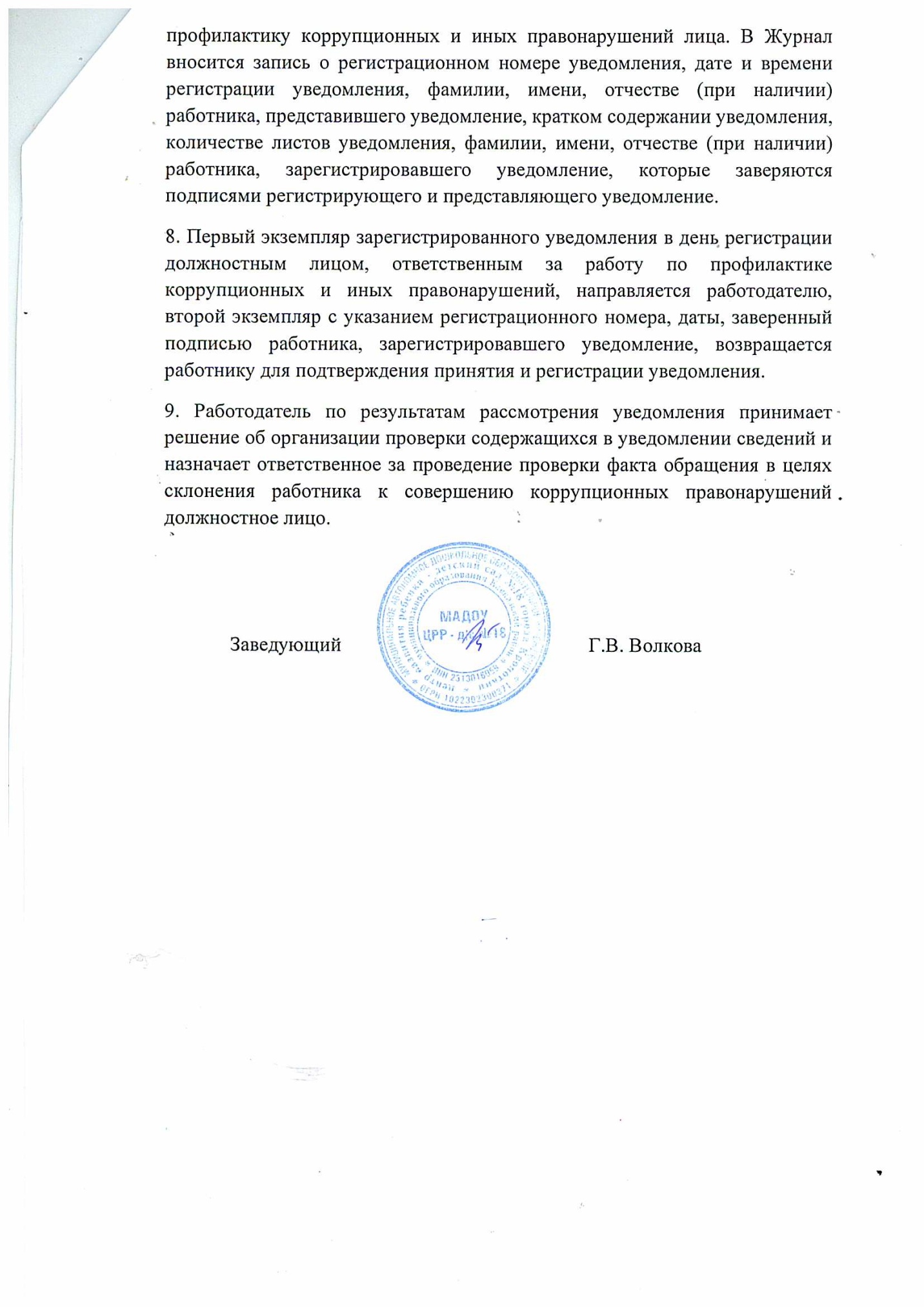 